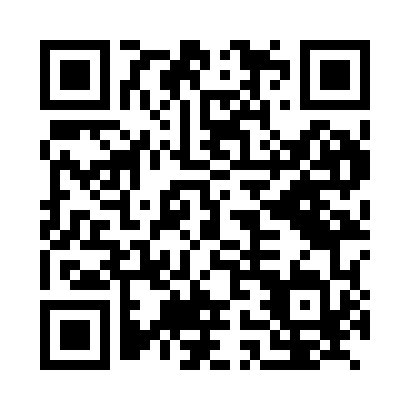 Prayer times for Oyem, GabonWed 1 May 2024 - Fri 31 May 2024High Latitude Method: NonePrayer Calculation Method: Muslim World LeagueAsar Calculation Method: ShafiPrayer times provided by https://www.salahtimes.comDateDayFajrSunriseDhuhrAsrMaghribIsha1Wed4:546:0612:113:316:167:232Thu4:546:0512:113:316:167:233Fri4:546:0512:113:316:167:234Sat4:546:0512:103:326:167:235Sun4:536:0512:103:326:167:236Mon4:536:0512:103:326:167:237Tue4:536:0512:103:326:167:248Wed4:536:0512:103:326:167:249Thu4:526:0512:103:326:167:2410Fri4:526:0512:103:336:167:2411Sat4:526:0512:103:336:167:2412Sun4:526:0512:103:336:167:2413Mon4:526:0412:103:336:167:2414Tue4:526:0412:103:336:167:2415Wed4:516:0412:103:346:167:2516Thu4:516:0412:103:346:167:2517Fri4:516:0412:103:346:167:2518Sat4:516:0412:103:346:167:2519Sun4:516:0412:103:346:167:2520Mon4:516:0412:103:356:167:2521Tue4:516:0412:103:356:167:2622Wed4:516:0512:103:356:167:2623Thu4:516:0512:113:356:177:2624Fri4:516:0512:113:356:177:2625Sat4:516:0512:113:366:177:2626Sun4:516:0512:113:366:177:2727Mon4:516:0512:113:366:177:2728Tue4:516:0512:113:366:177:2729Wed4:516:0512:113:376:177:2730Thu4:516:0512:113:376:187:2831Fri4:516:0512:123:376:187:28